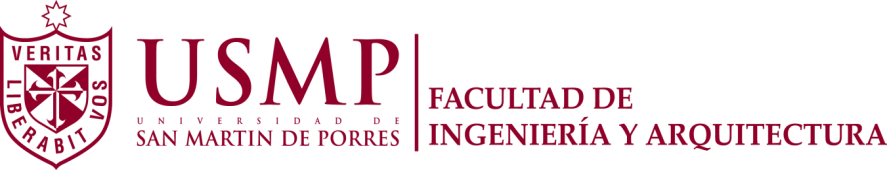                                                        INFORME DE RECLAMOS DE NOTAS                                                       INFORME DE RECLAMOS DE NOTAS                                                       INFORME DE RECLAMOS DE NOTAS                                                       INFORME DE RECLAMOS DE NOTAS                                                       INFORME DE RECLAMOS DE NOTAS                                                       INFORME DE RECLAMOS DE NOTAS                                                       INFORME DE RECLAMOS DE NOTAS                                                       INFORME DE RECLAMOS DE NOTAS                                                       INFORME DE RECLAMOS DE NOTAS                                                       INFORME DE RECLAMOS DE NOTAS                                                       INFORME DE RECLAMOS DE NOTAS                                                       INFORME DE RECLAMOS DE NOTAS Por medio del presente remito a su despacho  los reclamos de notas que procedieron en el Por medio del presente remito a su despacho  los reclamos de notas que procedieron en el Por medio del presente remito a su despacho  los reclamos de notas que procedieron en el Por medio del presente remito a su despacho  los reclamos de notas que procedieron en el Por medio del presente remito a su despacho  los reclamos de notas que procedieron en el Por medio del presente remito a su despacho  los reclamos de notas que procedieron en el Por medio del presente remito a su despacho  los reclamos de notas que procedieron en el Por medio del presente remito a su despacho  los reclamos de notas que procedieron en el Por medio del presente remito a su despacho  los reclamos de notas que procedieron en el Por medio del presente remito a su despacho  los reclamos de notas que procedieron en el Por medio del presente remito a su despacho  los reclamos de notas que procedieron en el Por medio del presente remito a su despacho  los reclamos de notas que procedieron en el Por medio del presente remito a su despacho  los reclamos de notas que procedieron en elEXAMEN PARCIAL                                                              EXAMEN FINAL        EXAMEN PARCIAL                                                              EXAMEN FINAL        EXAMEN PARCIAL                                                              EXAMEN FINAL        EXAMEN PARCIAL                                                              EXAMEN FINAL        EXAMEN PARCIAL                                                              EXAMEN FINAL        EXAMEN PARCIAL                                                              EXAMEN FINAL        EXAMEN PARCIAL                                                              EXAMEN FINAL        EXAMEN PARCIAL                                                              EXAMEN FINAL        EXAMEN PARCIAL                                                              EXAMEN FINAL        EXAMEN PARCIAL                                                              EXAMEN FINAL        EXAMEN PARCIAL                                                              EXAMEN FINAL        EXAMEN PARCIAL                                                              EXAMEN FINAL        SEMESTRE : 2021 – 1SEMESTRE : 2021 – 1SEMESTRE : 2021 – 1Docente :  ………………………………………………………….Docente :  ………………………………………………………….Docente :  ………………………………………………………….Docente :  ………………………………………………………….Docente :  ………………………………………………………….Docente :  ………………………………………………………….Docente :  ………………………………………………………….Docente :  ………………………………………………………….Docente :  ………………………………………………………….Docente :  ………………………………………………………….Asignatura  :  ……………………………………………………..Asignatura  :  ……………………………………………………..Asignatura  :  ……………………………………………………..Asignatura  :  ……………………………………………………..Asignatura  :  ……………………………………………………..Asignatura  :  ……………………………………………………..Asignatura  :  ……………………………………………………..Asignatura  :  ……………………………………………………..Asignatura  :  ……………………………………………………..Asignatura  :  ……………………………………………………..Ciclo : ………Ciclo : ………Ciclo : ………Ciclo : ………Ciclo : ………Ciclo : ………Ciclo : ………Ciclo : ………Ciclo : ………Ciclo : ………EVENTO : …………EVENTO : …………EVENTO : …………EVENTO : …………EVENTO : …………EVENTO : …………EVENTO : …………EVENTO : …………EVENTO : …………EVENTO : …………Ite.ESCUELA# MATRÍCULA# MATRÍCULAAPELLIDOS Y NOMBRESAPELLIDOS Y NOMBRESSECCIÓNNOTA ANTERIORNOTA ACTUAL NOTA ACTUAL 12345678910La Molina, …......... de …......................... De 2021La Molina, …......... de …......................... De 2021La Molina, …......... de …......................... De 2021La Molina, …......... de …......................... De 2021La Molina, …......... de …......................... De 2021…...................................................Firma  del Docente  